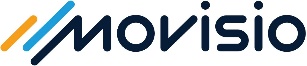 SMLOUVA O POSKYTOVÁNÍ HOSTINGOVÝCH SLUŽEB, PRONÁJMU DISKOVÉHO PROSTORU A POSKYTOVÁNÍ SOUVISEJÍCÍCH SLUŽEBSpolečnost CTECH s.r.o. se sídlem Praha 4, Michelská 29/6, PSČ 140 00jednající jednatelem Milošem Čihákem   IČ 26494183DIČ CZ26494183bankovní spojení: PPF banka a.s.číslo účtu: 6008070000/6000tel.: +420 261 215 644kontaktní osoba:  Petr Vašut, project manager, tel. 777 749 072, e-mail: vasut@ctech.cz na straně jedné jako "Poskytovatel" aspolečnost Městský obvod Liberecse sídlem Vratislavice n.N., Tanvaldská 50, 46311 Liberec 30zastoupená Lukášem Pohankou, starostouIČ 00262978DIČ CZ00262978korespondenční adresa: Tanvaldská 50, 46311 Liberec 30e-mail pro zasílání el. fakturace: vratislavice@vratislavice.czbankovní spojení: Česká spořitelna a.s.číslo účtu: 984943369/0800kontaktní osoba: na straně druhé jako „Uživatel“ uzavírají níže uvedeného dne, měsíce a roku následující smlouvu o poskytování hostingových služeb, pronájmu diskového prostoru a poskytování souvisejících služeb  (dále jen „Smlouva“)I.  Předmět smlouvy1.1	Předmětem této smlouvy je poskytování hostingových služeb, pronájem diskového prostoru a poskytování souvisejících služeb. 	Konkrétní rozsah poskytovaných Služeb k datu podpisu smlouvy je stanoven v čl. II. 1.2	Poskytovatel se zavazuje zajišťovat pro Uživatele Služby na serveru nebo serverech (dále jen „Server“) Poskytovatele, a Uživatel se zavazuje za Služby zaplatit cenu specifikovanou v čl. II.1.3	Vztahuje se k doméně / doménám:	   	- www.vratislavice101010.cz- www.vratislavice.cz- www.vratislavicehriste.czII.  Rozsah  Služeb a CENA za PoskytovanÉ sluŽby2.1 	(Vybrané služby jsou označeny křížkem ve druhém sloupečku).2.2   Ceník ostatních a jednorázových služebOstatní a jednorázové služby budou poskytovány výlučně na písemnou žádost (postačí emailem) Uživatele. III. 	splatnost a Způsob účtování3.1	Služby dle čl. 2.1 jsou splatné jednorázově předem, na základě daňového dokladu vystaveného Poskytovatelem vždy předem na období následujících 12 kalendářních měsíců. 3.2	Služby dle čl. 2.2 jsou splatné pozadu vždy za období uplynulého kalendářního čtvrtletí. Poskytovatel je oprávněn vyúčtovat poskytnuté ostatní a jednotlivé služeb dle sjednaných cen daňovým dokladem, vystaveným Poskytovatelem vždy po skončení příslušného kalendářního čtvrtletí.3.3	Daňové doklady jsou splatné do 30 dnů ode dne jejich vystavení a doručení Uživateli. Za den zaplacení se považuje den, kdy je příslušná částka připsána na bankovní účet Poskytovatele.3.4	V případě nedodržení termínu splatnosti vzniká Poskytovateli právo na smluvní pokutu ve výši 0,1% z dlužné částky za každý den prodlení, nejméně však 50,- Kč za každý den prodlení. Smluvní pokuta nevylučuje nárok Poskytovatele na náhradu škody, která mu v důsledku porušení povinnosti Uživatele vznikne.3.5	V případě prodlení Uživatele se zaplacením vyúčtované částky přesahujícím 20 dnů Poskytovatel písemně upozorní Uživatele o neplnění závazků vůči Poskytovateli. Pokud Uživatel neuhradí vyúčtovanou částku ani do 10 dnů od doručení takového upozornění, je Poskytovatel oprávněn přerušit Uživateli poskytování Služeb podle této smlouvy v plném rozsahu a neodpovídá za jakoukoliv škodu, která Uživateli vznikne v důsledku tohoto přerušení. Poskytování Služeb bude obnoveno bez zbytečného prodlení po uhrazení dlužné částky, včetně smluvní pokuty a příslušenství. 3.6	Neuhrazení dlužné částky do 30 dnů od doručení upozornění dle předchozího odstavce se považuje za vážné porušení smluvních podmínek ze strany Uživatele.3.7		Poskytovatel je oprávněn každoročně jednostranným písemným oznámením Uživateli k 1. dubnu zvýšit cenu jednotlivých Služeb o částku odpovídající úředně vyhlášenému indexu růstu spotřebitelských cen (inflace) za rok předchozí.3.8		Poskytovatel je oprávněn změnit sazby za poskytování Služeb ve svém Ceníku služeb. Na tuto změnu je povinen upozornit Uživatele písemně nejméně jeden měsíc před měsícem, ve kterém by změna sazeb měla být použita. Změněná cena nesmí být navýšena o více než 20% v jednom kalendářním roce. Nesouhlasí-li Uživatel s takovou změnou sazeb a nedohodnou-li se strany jinak, je Uživatel oprávněn písemně vypovědět smlouvu nejpozději do 15 dnů od obdržení písemného oznámení o navýšení ceny; smlouva pak skončí posledním dnem následujícího kalendářního měsíce po doručení výpovědi Poskytovateli s tím, že sazby, které měly být takto navýšeny, zůstanou beze změny.IV.   Kontakty a odpovědné osoby4.1	Kontakty na Poskytovatele pro klientskou podporu a servis:	Vedoucí projektu: 		Petr Vašut, e-mail: vasut@ctech.cz	Klientská podpora - technici:	technické oddělení, technici@ctech.cz					Robert Šulc, sulc@ctech.cz	Servisní e-mail:			web@ctech.cz4.2	Kontakty na Uživatele:	vratislavice@vratislavice.cz, 482 428 810	Požadavky na poskytnutí ostatních a jednorázových služeb je oprávněn jménem Uživatele zadat: 	starosta nebo vedoucí zaměstnanciV.	Práva a povinnosti smluvních stran5.1	Uživatel nesmí datový prostor poskytnout bez písemného souhlasu Poskytovatele, ať už za úplatu či bezúplatně, třetím subjektům. Právo Uživatele užívat Služby k účelu vyplývajícímu z této Smlouvy tím není dotčeno.5.2		Není-li písemně sjednáno jinak, Uživatel nesmí:a)	žádným způsobem manipulovat s daty uloženými v jiné datové části systému Poskytovatele než jemu vymezené, pohybovat se v jiných než jemu vymezených adresářích, ani vykonávat činnosti, které by mohly změnit či ohrozit nastavení nebo funkci systému;	b)	využívat Služeb Poskytovatele k ukládání nebo přenosu dat, jejichž obsah je v rozporu s platným právním řádem České republiky nebo s mezinárodními smlouvami, jimiž je Česká republika vázána, jakož i odkazů (linků) na data tohoto charakteru;c)	využívat Služeb pro činnost rozesílání nevyžádaných emailových zpráv (tzv. spam);d)	využívat Služeb k ukládání nebo přenosu dat, která obsahují nelegální software, jakož i odkazů (linků) na nelegální software;e)	vyvíjet činnost, která by vedla k neúměrnému zatížení Serveru, omezení konektivity nebo ohrožení funkce jiné části systému Poskytovatele;f) 	vyvíjet činnost, která by jakýmkoli způsobem poškozovala zájmy či dobré jméno třetích osob nebo Poskytovatele;5.3	Uživatel je povinen chránit své přístupové údaje (hesla apod.) k systému Poskytovatele před zneužitím třetími osobami. V případě ztráty, odcizení nebo jiného narušení práva užití předmětných přístupových práv je Uživatel povinen neprodleně sdělit tuto skutečnost Poskytovateli, přičemž je odpovědný za každé zneužití Služeb až do okamžiku oznámení této skutečnosti Poskytovateli.5.4	5.5	V případě porušení povinností Uživatele z této Smlouvy Poskytovatel písemně Uživatele upozorní na porušení Smlouvy a vyzve ho k nápravě. Pokud Uživatel v přiměřené lhůtě od doručení upozornění nezjedná nápravu, je Poskytovatel oprávněn smlouvu s okamžitou platností vypovědět.5.6		Poskytovatel je oprávněn krátkodobě přerušit poskytování Služeb, zejména z důvodů nutných úprav a údržby těch částí systému, které přímo ovlivňují poskytování Služeb. Je-li to možné, informuje Poskytovatel Uživatele o provádění úprav a údržby systému či jiných činností vedoucích k přerušení poskytování Služeb s dostatečným předstihem. 5.7		Poskytovatel se zavazuje monitorovat technický stav datového prostoru Uživatele pomocí specializovaných SW prostředků. Zjistí-li Poskytovatel ve svém systému jakoukoliv závadu bránící Uživateli ve využívání poskytovaných služeb, započne bez zbytečného prodlení s jejím odstraňováním. 5.8	Uživatel bere na vědomí, že pracovní doba Poskytovatele je od 9.30 do 17.30 hod v pracovní dny. VI.	Odpovědnost smluvních stran6.1	Poskytovatel nenese odpovědnost za obsahovou náplň datového prostoru Uživatele ani za činnosti, které vykonává Uživatel a využívá při nich poskytnuté Služby. Poskytovatel je oprávněn zamezit šíření dat, které Uživatel šíří v rozporu s touto smlouvou.6.2	Poskytovatel nenese odpovědnost za škody vzniklé Uživateli nebo třetím osobám vlivem přerušení poskytování Služeb, poškozením nebo ztrátou dat apod., pokud k takové škodě dojde v důsledku vyšší moci či v důsledku okolností zapříčiněných třetí stranou (např. dlouhodobý výpadek dodávky elektřiny, telekomunikačního spojení apod.), či pokud k nim dojde v důsledku ovlivnění poskytování Služeb třetími osobami nelegálním způsobem.  6.3	Odpovědnost Poskytovatele za náhradu škody vzniklou porušením závazku ze Smlouvy se omezuje maximálně do výše roční odměny dle smlouvy. 6.4	Poskytovatel nenese odpovědnost za škody vzniklé nesplněním jiných povinností Uživatele vyplývajících z této Smlouvy či platných obecně závazných předpisů. 5.5		Poskytovatel neodpovídá za škodu způsobenou Uživatelem při neodborném použití aplikací, které jsou umístěny na serverech Poskytovatele.6.6	Uživatel má povinnost zajistit, aby obsah dat umisťovaných na servery Poskytovatele neporušoval právní předpisy na ochranu osobnosti, autorského a průmyslová práva. Uchovávání nebo sdílení dat porušujících autorská práva na diskovém prostoru je výslovně zakázáno. Poskytovatel má právo při zjištění takových skutečností data odstranit bez jakéhokoliv nároku na jejich obnoveni. Zároveň má Poskytovatel nárok na zaplacení smluvní pokuty ve výši roční odměny. Smluvní pokuta nevylučuje právo Poskytovatele na náhradu škody.6.7	Nedostupnost serveru delší než 0,5% - při snížení časové dostupnosti WWW serveru o každých 0,1% je snížen měsíční poplatek o 5% z celkové ceny hostingu, nejvýše však do výše ceny hostinguVII.	Ochrana informací a dat7.1		Smluvní strany se zavazují přijmout odpovídající opatření k ochraně vzájemných důvěrných informací, které jim byly nebo budou zpřístupněny o druhé smluvní straně v souvislosti s plněním podle této smlouvy a návazných dílčích smluv. Obě strany o těchto informacích zachovají mlčenlivost a neumožní k nim přístup třetím stranám, a to i po skončení platnost této smlouvy.7.2		Nedohodnou-li se smluvní strany výslovně jinak, považují se za důvěrné informace podle bodu 7.1 této smlouvy zejména všechny informace, které jsou součástí obchodního tajemství, například popisy nebo části popisů technologických procesů a vzorců, technických vzorců a know-how, informace o provozních metodách, procedurách a pracovních postupech, obchodní nebo marketingové plány, koncepce a strategie nebo jejich části, nabídky, kontakty, smlouvy, dohody nebo jiná ujednání s třetími stranami, informace o výsledcích hospodaření, o vztazích s obchodními partnery, o pracovněprávních otázkách a všechny další informace, jejichž zveřejnění přijímací stranou by předávající straně mohlo způsobit škodu.7.3		Za důvěrné informace dle předchozích bodů se nepovažují informace, které se staly veřejně známými, aniž by to zavinila záměrně či opomenutím přijímací strana, dále ty, které měla přijímací strana legálně k dispozici před uzavřením této smlouvy, nebo které jsou výsledkem postupu, při kterém k nim přijímací strana dospěje nezávisle a je to schopna doložit svými záznamy nebo informacemi třetí strany.7.4			Poskytovatel se zavazuje, že data, která obdrží pro účely splnění úkolů podle této a navazujících dílčích smluv od Uživatele, nevyužije pro sebe, neposkytne je třetím osobám a nebude z nich zpracovávat žádné další produkty.7.5		Uživatel je oprávněn využívat Služeb včetně nehmotných statků spojených se Službami pouze v rámci plnění předmětu této smlouvy a k účelu daném povahou předmětu této smlouvy. Uživatel je povinen při své činnosti dle smlouvy chránit práva k nehmotným statkům, která Poskytovatel zajistil Uživateli k užívání.   VIII.  TRVÁNÍ SMLOUVY8.1	Smlouva se uzavírá na dobu neurčitou s účinností od:       3. 4. 20188.2	Smlouvu lze vypovědět písemně bez udání důvodů. 	Výpovědní doba činí 3 měsíce a počíná běžet prvního dne kalendářního měsíce následujícího po doručení výpovědi. 8.3		Poskytovatel je oprávněn vypovědět Smlouvu bez výpovědní doby s okamžitou účinností v případě vážného porušení smluvních podmínek ze strany Uživatele. IX.   Závěrečná ustanovení9.1	Otázky smluvně neupravené se řídí zákonem č. 89/2012 Sb., občanským zákoníkem, v platném znění.9.2	Smluvní strany se zavazují vzájemně si poskytovat veškeré informace potřebné pro řádné plnění svých závazků a za tím účelem určit osoby odpovědné za zajištění součinnosti.9.3	Písemná forma doručování je zachována osobním předáním písemnosti, zasláním dopisu prostřednictvím držitele poštovní licence či renomované kurýrní služby, jakož i zasláním zprávy elektronické pošty (e-mail). V případě zasílání výpovědi Smlouvy forma zprávy elektronické pošty nepostačuje. V případě neúspěšného doručení písemností bude zásilka považována za doručenou třetím dnem po jejím prvním prokazatelném odeslání na adresu uvedenou v této smlouvě, případně jinou adresu pro doručování, jež byla druhé smluvní straně písemně oznámena.9.4	Smluvní strany se zavazují, že budou bez zbytečného odkladu informovat druhou smluvní stranu o změnách svých kontaktních údajů (tel., fax, e-mail, korespondenční adresa apod.).9.5	Strany si nepřejí, aby nad rámec výslovných ustanovení této smlouvy byla jakákoli práva a povinnosti dovozovány z dosavadní či budoucí praxe zavedené mezi stranami či zachovávaném obecně v odvětví týkajícím se předmětu této smlouvy. Vedle shora uvedeného si strany potvrzují, že si nejsou vědomi žádných dosud mezi nimi zavedených zvyklostí.9.6	Pro vyloučení všech pochybností si strany potvrzují, že jsou podnikateli a tuto smlouvu uzavírají při svém podnikání.9.7	Změna smlouvy, včetně změny rozsahu poskytovaných Služeb, může být sjednána písemným dodatkem k této smlouvě.9.8	Tato smlouva nabývá platnosti a účinnosti dnem jejího podpisu oběma smluvními stranami. Smlouva je sepsána ve dvou vyhotoveních, z nichž každé má platnost originálu a každá ze smluvních stran obdrží po jednom.9.9	Součástí této smlouvy je Příloha č. 1 - Technická specifikace 	9.10	Tato smlouva byla schválena usnesením rady městského obvodu č. 546/12/2017 ze dne 4.12.2017.Za Poskytovatele:						Za Uživatele:V Praze dne 							V Liberci dne ______________________________					______________________________Miloš Čihák, jednatel						Lukáš Pohanka, starosta	CTECH s.r.o.							Městský obvod Liberec – Vratislavice nad Nisou	Příloha č.1: 				TECHNICKÁ SPECIFIKACE Datové služby jsou poskytovány na serverech, umístěných na internetové páteři v síti Operačním systémem serveru je LINUX. Servery, umístěné v plně klimatizovaných prostorách jsou připojeny pomocí 100 Mbps nebo 1 Gbps portů do páteřní sítě (5 Gbps). Při výpadku proudu jsou servery napájeny pomocí UPS a dieselových generátorů, eliminace výpadku elektrického napájení je řešena napojením na dva nezávislé městské vysokonapěťová okruhy. Servery jsou bezpečně uloženy v uzamykatelných boxech a celý objekt je střežen ostrahou.Hosting - služba, kterou si pronajímáte vlastní diskový prostor přístupný z internetu, pro provoz vlastních www stránek, e-mailů apod. Multihosting -  technicky stejná služba jako hosting bez omezení počtu hostovaných webových aplikací a databází o max. objemu dat                         2GB.. Využívá stejné parametry vyhrazených prostředků.Diskový prostor - parametr určující velikost pronajatého prostoru. Zahrnuje správu DNS záznamů a správu emailů.	1500 MB prostoru pro www aplikaci30 e-mailových schránek, každá o velikosti 50 MBplná technická podpora v pracovní dny od 9.30 do 17.30 hodin (lze objednat také nonstop podporu)neomezeny přenos dat operační systém LINUX1 databáze (vice po dohodě)neomezený FTP přístup do složky UPLOADneomezeny FTP pro přístup k datůmFTP prostor - pro import/export dat do/ze serveru je zřízen přistup FTP na server na základě uživatelského jména a hesla, které bude sděleno na vyžádání na technické podpoře na uvedený kontaktní email.Domény - součástí služby je technický provoz domény, její registrace, prodlužování a správa DNS serverů. Roční poplatek za prodloužení domén bude účtován samostatně. Oznámení o konci platnosti doménového jména bude zasláno kontaktní osobě uživatele formou emailu nebo SMS. Uživatel zašle vyjádření, zda má zájem o prodloužení nebo ukončení platnosti doménového jména pomocí emailu. Pokud se uživatel do konce platnosti doménového jména nevyjádří, má se za to, že o prodloužení platnosti nemá zájem a platnost doménového jména bude k tomuto okamžiku ukončena.Aplikace pro správu domén a emailů - veškeré úkony spojené s administrací domén, které jsou prováděny Uživatelem, jsou uskutečňovány pomocí přehledného webového rozhraní na základě Uživateli přidělenému uživatelskému jménu a heslu.  Správa doménspráva více domén pomocí jednoho uživatelského účtu (lze nastavit pro každou doménu samostatného správce)možnost dočasného (rychlého) odstavení domény pomocí jednoho kliknutíspráva stránek a jejich obsahu pomocí profesionálního website editoru (volitelně)vytváření zabezpečených adresářů a řízení uživatelského přístupu k těmto adresářůmnáhled stránek před uvedením do provozu (nastavením DNS záznamů)vytváření a správa domén 3 řádu (subdomén – subdomena.domena.cz)on-line správa souborů pro jednoduché nahrávání souborů na Vaše stránkySpráva emailů	vytváření a editace emailových účtů, emailových skupinjednoduchá změna přístupových údajůmožnost automatických odpovědí, přesměrování na jiný email, vytváření záložních kopiímailing listynastavení antivirové a antispamové ochranypropracovaný webmail: umožňuje přijímat, prohlížet a odesílat poštu kdykoliv, stačí mít pouze webový prohlížeč a připojení k internetu – bez reklamomezování velikostí jednotlivých schránek (na základě dohody s poskytovatelem)Správa DNS záznamu 	 - udržování aktuálních DNS záznamů a s tím spojený provoz dvou nezávislých jmenných serverů. DNS budou spravovány poskytovatelem.Průběžné upgrady OS a patchování serverových služeb – veškeré dostupné služby serveru jsou z důvodu zajištění bezpečnosti udržovány v aktuálním stavu a v případě zveřejnění nějaké potenciální chyby je použito doporučených postupů. Zajišťuje Poskytovatel bez finanční účasti Uživatele.Garantovaná dostupnost serveru je SLA 99,5% (počítáno měsíčně) – tj. maximálně cca 3 hodiny 30 minut kumulativního výpadku měsíčně.Zálohování dat aplikace – automaticky je prováděna pravidelná denní záloha databáze a aplikací s možností zpětného vyvolání veškerých dat za poslední 1 den. Dále je možné provádět individuální zálohy dat. Na výběr je zálohování do adresáře na serveru, na vzdálené FTP nebo na Váš počítač pomocí FTP protokolu. Plánování a automatické spouštění zálohovacího procesu, správa záloh - snadná obnova zálohovaných dat. Požadavek na zálohu databáze a aplikací s možností zpětného vyvolání za delší časový úsek bude řešeno v rámci konkrétního rozsahu služeb.Monitoring serveru – server je neustále monitorován z nezávislých míst a v případě zjištění jakéhokoliv problému je okamžitě vyvíjeno úsilí k jeho odstranění. Doména - registrace a roční poplatky dle aktuálního ceníku registrátora+ poplatek 300 KčPoložka                                                                                                                                                                                 Cena/rokPoložka                                                                                                                                                                                 Cena/rokPoložka                                                                                                                                                                                 Cena/rokDNS300 KčE-mailové služby1 000 KčWebový hosting PHP1 500 KčMultihosting3 000 KčCertifikát k doméně1 500 KčCena celkemCena celkem3 000 KčJednorázové poplatky  Cena za službu- vytvoření emailového účtu450 Kč- změna přístupových údajů k emailovým účtům450 Kč- nastavení automatických odpovědí450 Kč- přesměrování na jiný email 450 Kč- vytvoření záložních kopií450 Kč- nastavení mailing listů450 Kč- nastavení antivirové a antispamové ochrany450 Kč- omezení velikosti jednotlivých schránek, 450 Kč- dočasné odstavení domény450 Kč- vytvoření zabezpečených adresářů,450 Kč- vytvoření domén 3. řádu (subdomén – subdomena.domena.cz)450 Kč- vytvoření nových přístupových hesel do klientské zóny100 KčOstatní činnostiCena/hod.- cena za úpravy na úrovni obsahu webu (kontent support)850 Kč- cena za programátorské, analytické a konzultantské práce850 Kč